Overview of the Organization Palestinian Wastewater Engineers Group (PWEG)Palestinian Wastewater Engineers Group (Palestine): Is a technical non-governmental and non-profit making organization that was established in 2002. PWEG is a key player in several working groups and committees for the formulation and adoption of adequate water and environmental management standards in communities and governorates of Palestine. We campaign and engage decision-makers to improve access to water and sanitation in Palestine. Our projects aim to enhance the technical, managerial, financial and legal capacities of Palestine. As our slogan is ‘Clean Environment’ we are dedicated to improving water supply and sanitation services across Palestine and the region by providing practical solutions to address water scarcity, improve water security and delivering permanent and sustainable benefits to our beneficiaries. PWEG had been the first organization in the country to successfully reuse treated wastewater in protected agriculture under greenhouses using drip irrigation systems. Moreover, PWEG has a strong experience in renewable energy being the first organization in the country to design, implement and license grid tied PV systems used to run deep artesian wells’ pumps. The organization’s key data is summarized as follows:We are governed by a Board of Directors. The Board helps to direct our services and oversees the senior management team, who are responsible for PWEG’s day-to-day performance. Directors are experts in their relevant field, with expertise in wastewater engineering, economics and management. In addition to this, partners of universities, technical and scientific institutions – working for years for the organization – are supporting our project team according to requirements. We distinguish ourselves through our motivated staff. PWEG works with its own staff, freelance experts and other companies as subcontractors in order to              strengthen each project team. 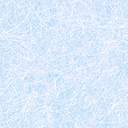 The principal organisational chart of PWEG is shown below:PWEG’s main target group is the local authorities including Joint Service Councils, municipalities, local communities and village councils. Wastewater utilities and Palestinian consulting engineering firms also benefit from PWEG activities along with other organizations working in the environmental sector. The Palestinian Water Authority and Ministry of Local Government also benefit from our services.The major field of PWEG’s activities are illustrated hereinafter: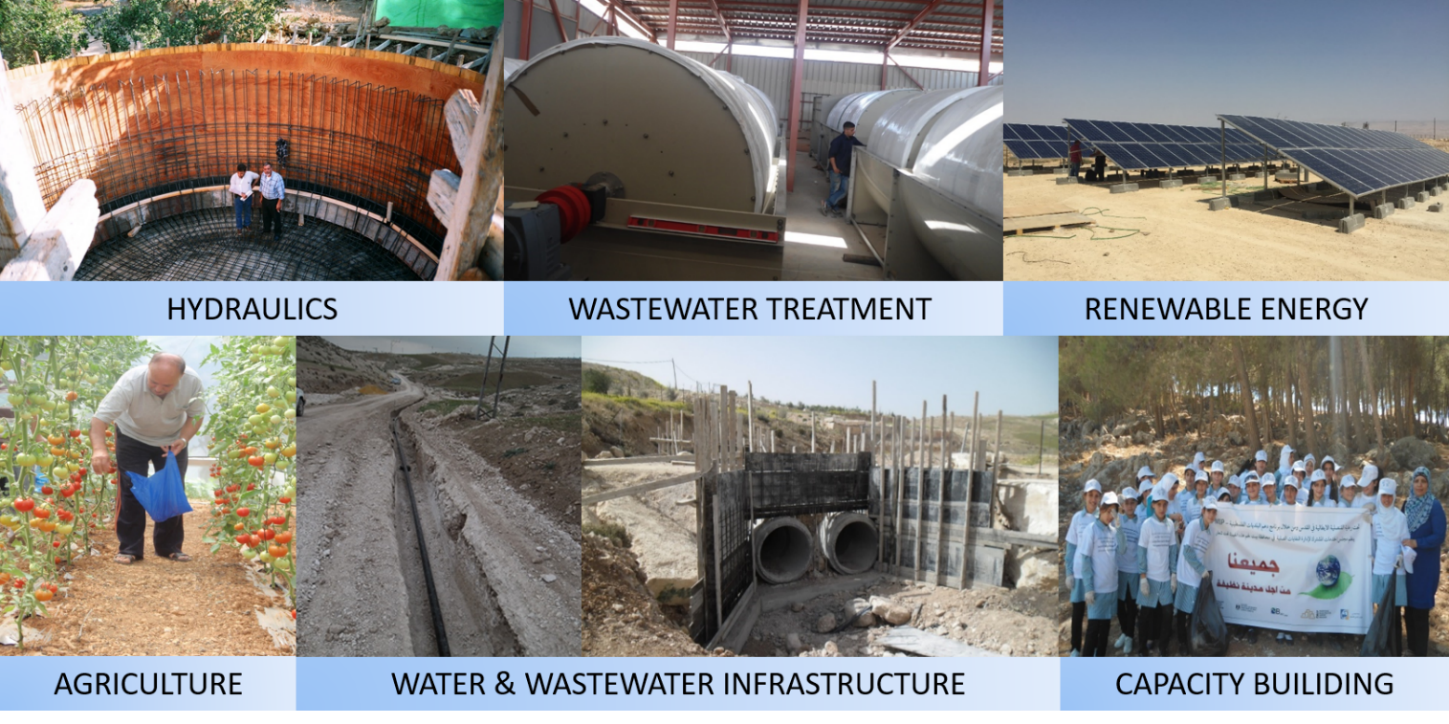 PWEG’s main mission is to protect the environment by providing different services as presented below;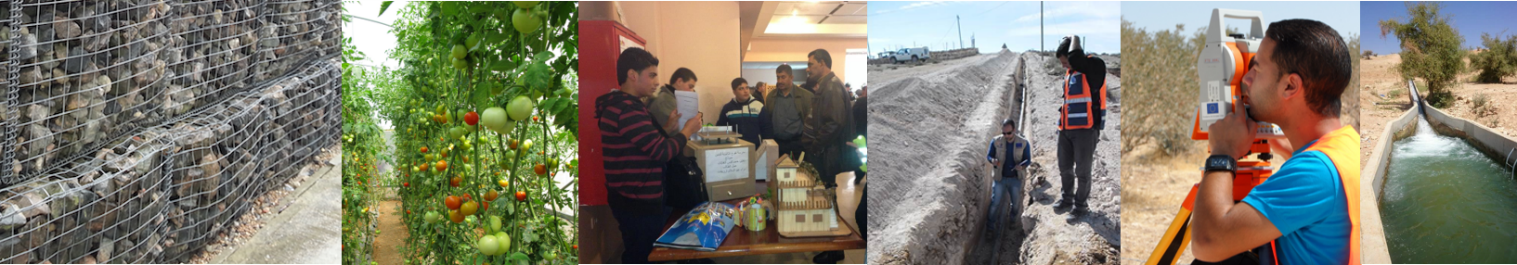 Address: Al-Bireh, Ramallah / Palestine.Established: 2002Registration Number: RA-22330-SC.Managing Director: Monther Hind www.palweg.orgwww.facebook.com/PALWEGPWEG@PWEGPal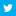 Logo: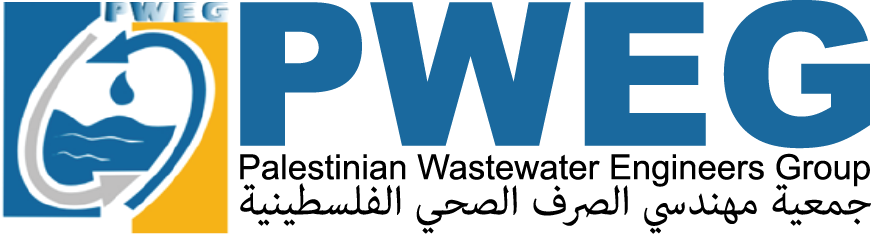 